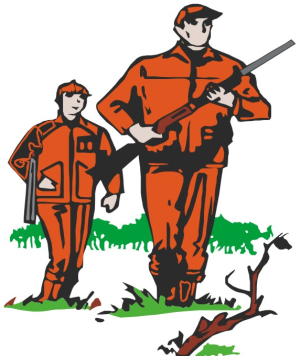 SPORTSMAN’SFOUNDATION2018 SCHOLARSHIP APPLICATIONDate this application is being submitted: ________________   Date of graduation from your high school: _______________Important!  This application, your references and transcript must be mailed to the Scholarship Committee Chairperson, Frank Dusick, at 14533  350th st., Stanley,WI 54768 no later than May 4th, 2018.  Incomplete applications, those bearing insufficient postage or those received with a postmark later than May 4th, 2018 cannot be considered.Personal DataName________________________________________ Birth Date___________________________Permanent Address_________________________________________________________________Father’s/Guardian’s Name___________________________________________________________Address__________________________________________________________________________Mother’s/Guardian’s Name__________________________________________________________Address__________________________________________________________________________Father’s Occupation______________________________ Employer__________________________Mother’s Occupation_____________________________ Employer__________________________Name and ages of other dependents in your household________________________________________________________________________________

________________________________________________________________________________Are you or a parent currently a member of the Stanley Sportsman’s Club? ________ How many years? _______List major awards received.List major hobbies.List major extra-curricular activities in and out of school, including length of participation and any offices (leadership positions) held.Describe your work history.Employer                           Job                          Hours per week          Period workedDescribe your volunteer history.Organization                    Activity                   Hours per week           Period worked7.  What career are you interested in?     Why?8.  Why do you want to go to college?9.    Where do you plan to go to college?   Why?10.    In what ways do your motivation and/or personality make you deserving                                               of consideration for this scholarship?11.    How do you plan to finance your education?12.   Please list the names, addresses, and business telephone numbers of        the two adults to whom you are giving the attached reference forms.       They must not be related to you and they must know you currently. One        must be school-related. The other must be a non-school related person       (i.e. employer, minister, etc.) 1.2.When completed, attach the reference forms to this application.13.    A transcript of your high school work is required.  If it is not attached to this application when it is submitted, your application will not be considered. Requesting transcripts is your responsibility and not that of the Guidance Department at your high school.         When you go to your Guidance Department to request your          transcript, they will require written permission to release it.         If you are 18 or over, your signature is sufficient.  If you are under         18, the signature of your parent or guardian is required. 14.   I certify that the information contained in this application is correct        to the best of my knowledge.        I agree that if I am awarded this scholarship through the SASF and         decide by August 15th  of 2018 not to go to college, I will notify the         SASF Scholarship Committee Chairperson, Frank Dusick  in writing        at 14533  350th st., Stanley WI  54768 immediately.        Student Signature__________________________________________        Date______________________________________________________        Parent/Guardian Signature (if under 18) ________________________